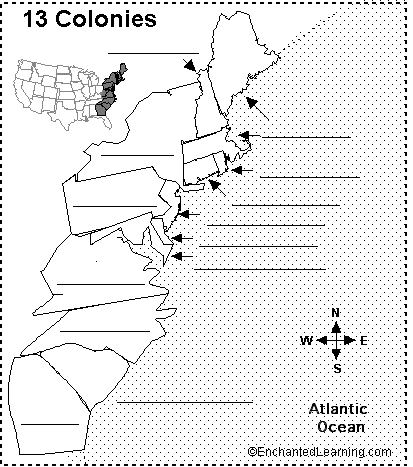 American Government – CivicsLabel the original 13 colonies by name.Shade the original 13 colonies as:CHARTER		ROYAL		PROPRIETARY